INDICAÇÃO Nº 1865/2020Indica ao Poder Executivo Municipal manutenção de asfalto, guia e calçada, na Rua da Beleza nº 513, no Bairro Jardim Vista Alegre.Excelentíssimo Senhor Prefeito Municipal, Nos termos do Art. 108 do Regimento Interno desta Casa de Leis, dirijo-me a Vossa Excelência para indicar que, por intermédio do Setor competente, seja executada, manutenção de asfalto, guia e calçada, na Rua da Beleza nº 513, no Bairro Jardim Vista Alegre.Justificativa:Este vereador foi procurado pela moradora do bairro citado, Silvia Helena de Moraes Santos, reclamando que há mais de duas semanas, o DAE, realizou serviços em frente à sua casa e não voltou para fazer a manutenção na calçada, guia e asfalto.Plenário “Dr. Tancredo Neves”, em 02 de setembro de 2.020.Carlos Fontes-vereador-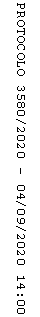 